Ділення багатоцифрових чисел на одноцифрові. Вирази на порядок дій. Задачі на зустрічний рух. Самостійна роботаМета: вдосконалювати вміння учнів ділити багатоцифрові числа на одноцифрові, розв’язувати задачі на зустрічний рух; розвивати мислення; виховувати інтерес до предмета.Хід урокуI. ОРГАНІЗАЦІЙНИЙ МОМЕНТII. КОНТРОЛЬ, КОРЕКЦІЯ І ЗАКРІПЛЕННЯ ЗНАНЬ1. Перевірка домашнього завданняЗавдання 730Розв’язання1) 9 + 12 = 21 (км) — за 1 год зближуються вершники;2) 42 : 21 = 2 (год) — до зустрічі.Відповідь: через 2 години вершники зустрінуться.Завдання 7311) 2600 : 10 + 27 840 = 260 + 27840 = 28 100;2) 90 + 348 · 100 = 90 + 34 800 = 34 890;3) 8244 : 9 + 4708 · 7 = 916 + 32 956 = 33 872;4) (8244 : 9 + 4708) · 7 = (916 + 4708) · 7 = 5624 · 7 = 39 368.2. Усні обчислення1) Оберіть правильну відповідь.На дошці — приклади з різноваріантними відповідями: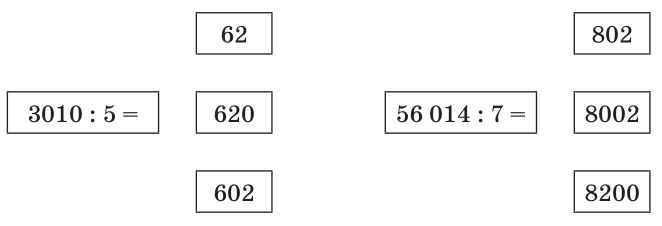 2) Виконайте завдання з коментуванням.5 кг : 2 = 5000 г : 2 = 2500 г = 2 кг 500 г10 м : 4 = 100 дм : 4 = 25 дм1 дм : 5 см = 10 см : 5 см = 21 год : 3 = 60 хв : 3 = 20 хв3. Математичний диктантЗагальна протяжність кордонів України близько 6500 км, морем — 1050 км. Скільки кілометрів кордону припадає на сушу?Ширина вікна прямокутної форми 4 дм, а довжина в 2 рази більше. Обчисліть площу вікна.За кожну годину труба наповнює  частину басейну. За скільки годин наповниться весь басейн?Чотирьом магазинам розподілили порівну 1 т цукру. Скільки кілограмів цукру отримав кожен магазин?За три дні верблюд пройшов 240 км. З якою швидкість йшов верблюд?У зошиті 12 сторінок. Хлопчик списав  частину. Скільки сторінок йому залишилося списати?У Сергія 6 грн, а в Івана — 4 грн. Скільки булочок вони зможуть купити, якщо одна булочка коштує 2 грн?Рятуючись від собаки, кішка видерлася на дерево зі швидкістю 2 м/с за 6 с. На яку висоту забралася кішка?Відповіді: 5450 км; 32 дм2; 8 год; 250 кг; 80 км/день; 9 ст.; 5 булочок; 12 м.ІІІ. ПОВІДОМЛЕННЯ ТЕМИ І МЕТИ УРОКУIV. РОБОТА НАД ТЕМОЮ УРОКУ1. Робота за підручником (с. 118–119)Завдання 732 (з коментуванням біля дошки)1) 44 824 : 8 = 5603;  		34 521 : 3 = 11 507;5603 · 8 = 44 824; 		11 507 · 3 = 34 521.36 240 : 6 = 6040;6040 · 6 = 36 240.2) 8 · x = 44 824  			34 521 : x = 3  		x : 3 = 2046x = 44 824 : 8  			x = 34 521 : 3  		x = 2046 · 3x = 5603  				x = 11 507  			x = 6138Завдання 733 (порівняти вирази та їх розв’язання)1) 24 708 · 4 – 24 708 : 4 = 98 832 – 6177 = 92 655;2) (24 708 · 4 – 24 708) : 4 = 24 708 · 3 : 4 = 74124 : 4 = 18 531.Завдання 734 (з поясненням біля дошки)Розв’язання1) 620 · 2 = 1240 (км) — пролетів перший літак;2) 2560 – 1240 = 1320 (км) — пролетів другий літак;3) 1320 : 2 = 660 (км/год) — швидкість другого літака.Відповідь: 660 км/год — швидкість другого літака.Завдання 735 (фронтально)1) 60 · 3 = 180 (кг) — маса 3 овець;2) 4 ц 80 кг · 2 = 8 ц 160 кг = 9 ц 60 кг — маса 2 телят;3) 60 : 30 = 2 (раз.) — вівця важча за порося;4) 8 · 60 + 30 = 480 + 30 = 510 (кг) — маса 8 овець и поросяти;5) 60 – 30 = 30 (кг) — вівця важча за порося;6) 30 · 3 = 90 (кг) — маса 3 поросят.Завдання 736 (самостійно з наступною взаємоперевіркою)Розв’язання1) 14 + 10 = 24 (км) — за 1 год зблизилися велосипедист і трактор;2) 48 : 24 = 2 (год) — зустрілися.Відповідь: через 2 години зустрілися велосипедист і трактор.Завдання 737 (самостійно за варіантами)1) 15 750 : k, k = 3;  2) 15 750 : k, k = 7;15 750 : 3 = 5250;  15 750 : 7 = 2250.Завдання 738 (колективно)І спосіб1) 10 · 2 = 20 (км) — подолає перший велосипедист за 2 год;2) 13 · 2 = 26 (км) — подолає другий велосипедист за 2 год;3) 26 – 20 = 6 (км) — на стільки випередить другий велосипедист першого за 2 год;4) 10 – 4 = 6 (км) — на стільки наздоганяв другого перший за кожну годину;5) 6 : 6 = 1 (год) — через стільки годин після початку руху пішки другим велосипедистом його наздожене перший велосипедист;6) 4 · 1 = 4 (км) — пройде другий велосипедист пішки;7) 26 + 4 = 30 (км) — подолає всього другий велосипедист до зустрічі, а тому на цій відстані від міста перший велосипедист наздожене другого.ІІ спосіб1) 10 · 2 = 20 (км) — подолає перший велосипедист за 2 год;2) 13 · 2 = 26 (км) — подолає другий велосипедист за 2 год;3) 26 – 20 = 6 (км) — на стільки випередить другий велосипедист першого за 2 год;4) 10 – 4 = 6 (км) — на стільки наздоганяв другого перший за кожну годину;5) 6 : 6 = 1 (год) — через стільки годин, після початку руху пішки другим велосипедистом його наздожене перший велосипедист;6) 2 + 1 = 3 (год) — рухався перший велосипедист до зустрічі;7) 10 · 3 = 30 (км) — подолає перший велосипедист до зустрічі, а тому на цій відстані від міста перший велосипедист наздожене другого.ІІІ спосіб1) 13 – 10 = 3 (км) — на стільки відставав перший велосипедист від другого, коли другий їхав;2) 3 · 2 = 6 (км) — на стільки кілометрів відстав перший велосипедист від другого за 2 год;3) 10 – 4 = 6 (км) — на стільки кілометрів за кожну годину наздоганяв перший другого, коли другий пішов пішки;4) 6 : 6 = 1 (год) — через стільки годин перший наздожене другого;5) 2 + 1 = 3 (год) — час руху першого велосипедиста;6) 10 · 3 = 30 (км) — відстань, яку подолає перший велосипедист до місця зустрічі, відстань від міста.Відповідь: на відстані 30 км від міста перший велосипедист наздожене другого.2. Фізкультхвилинка3. Самостійна роботаВаріант 11. Обчислити вирази.2736 : 6  					7347 : 32 т 035 кг : 5 кг  				54 ц 36 кг : 62. Виконати дії.101 000 – (50 442 : 6 + 27 694)3. Розв’язати задачу.Четверо палітурників за 7 днів переплели 588 книг. Скільки книг переплете один палітурник за 5 днів?Варіант 21. Обчислити вирази.2625 : 3;  					9224 : 4218 км 400 м : 8  				2 т 035 кг : 5 кг2. Виконати дії.101 100 – (50 442 : 6 + 28 799)3. Розв’язати задачу.Семеро ткаль за 5 днів виткали 1470 м тканини. Скільки метрів тканини витче одна ткаля за 6 днів?Перевірка самостійної роботиВаріант 11. 2736 : 6 = 456  					7347 : 3 = 24492 т 035 кг : 5 кг = 407  				54 ц 36 кг : 6 = 9 ц 06 кг2. 101 000 – (50 442 : 6 + 27 694) = 101 000 – (8407 + 27 694) = 101 000 – 36 101 = 64 8993. 588 : 7 : 4 · 5 = 105 (кн.)Варіант 21. 2625 : 3 = 875  					9224 : 4 = 2306218 км 400 м : 8 = 27 км 300 м  		2 т 035 кг : 5 кг = 4072. 101 100 – (50 442 : 6 + 28 799) = 101 100 – (8407 + 28 799) = 101 100 – 37 206 = 63 8943. 1470 : 5 : 7 · 6 = 252 (м)V. ПІДСУМОК УРОКУ. РЕФЛЕКСІЯ— Що нового дізналися на уроці?— Яке завдання було найцікавішим?VІ. ДОМАШНЄ ЗАВДАННЯЗавдання 739; 740 (с. 119).